ImportantRequired: Helvetica font (download free from: http://thefonty.com/font/helvetica/download)© CVTemplateMaster.comThis CV template may be used for personal use ONLY. Please see our terms of use. For questions, contact us: contact@cvtemplatemaster.com The images and fonts used in this file are used under licence and must not be reproduced, except in connection with the use of this CV template for your own personal use.Download link - https://www.cvtemplatemaster.com/cv-template/helvetica-blue-layout-word-cv-template/ 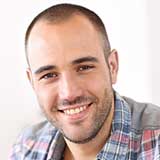 James SmithMarketing Professional123 The Street, The Town, NG1 23401234 567890  jamessmith@hotmail.comJames SmithMarketing Professional123 The Street, The Town, NG1 23401234 567890  jamessmith@hotmail.com@james_smithfacebook.com/james_swww.jamessmith.comObjective@james_smithfacebook.com/james_swww.jamessmith.comMy objective my objective my objective my objective my objective my objective my objective my objective my objective my objective my objective my objective my objective my objective my objective my objective my objective my objective.My objective my objective my objective my objective my objective my objective my objective my objective my objective my objective my objective my objective my objective my objective my objective my objective my objective my objective.@james_smithfacebook.com/james_swww.jamessmith.comWork experience@james_smithfacebook.com/james_swww.jamessmith.comMarketing Manager, 2001 – dateLovely Company, NottinghamA description of my job role and achievements goes here.Marketing Executive, 1999-2001Lovely Company, DerbyA description of my job role and achievements goes here.Marketing Manager, 1997-1999Great Company, LeicesterA description of my job role and achievements goes here.Marketing Manager, 2001 – dateLovely Company, NottinghamA description of my job role and achievements goes here.Marketing Executive, 1999-2001Lovely Company, DerbyA description of my job role and achievements goes here.Marketing Manager, 1997-1999Great Company, LeicesterA description of my job role and achievements goes here.@james_smithfacebook.com/james_swww.jamessmith.comEducation@james_smithfacebook.com/james_swww.jamessmith.comMSc Marketing, 1995-1997Lovely University, NottinghamGrade achieved: Merit https://www.cvtemplatemaster.com 	BSc Business Studies, 1991-1995Great University, DerbyGrade achieved: Upper Second Class HonoursMSc Marketing, 1995-1997Lovely University, NottinghamGrade achieved: Merit https://www.cvtemplatemaster.com 	BSc Business Studies, 1991-1995Great University, DerbyGrade achieved: Upper Second Class Honours@james_smithfacebook.com/james_swww.jamessmith.comSkills@james_smithfacebook.com/james_swww.jamessmith.comMicrosoft Office - intermediateMicrosoft Word - advancedPowerPoint – advancedMicrosoft Office - intermediateMicrosoft Word - advancedPowerPoint – advanced@james_smithfacebook.com/james_swww.jamessmith.comReferences@james_smithfacebook.com/james_swww.jamessmith.comA person,An address,A townNG1 234A person,An address,A townNG1 234